Meet the TeamThe staff of PCMHRB is dedicated to advocacy for individuals and families affected by mental health and substance use conditions.  They take their work seriously with their passion ignited by personal experience.Amy Raynes Sherry Hurst Autumn CooperBoard Funded ProgramsPCMHRB can help fund and support the services for mental health & substance use treatments & supports listed below:Mental Health Treatment Services:24/7 Crisis Services School Based Treatment & SupportsSUCCESS Liaisons Outpatient Treatment Peer Support Case Management MRSSTransportation Services Local Jail Services Recovery CenterWrapAroundRespite SAFE TeamHousing Substance Use Treatment Services:Jail Services Medicated Assisted Treatment Dual Diagnosis Treatment Residential TreatmentTASC Services for AdultsRecovery Housing Substance Use & Suicide Prevention in Schools Peer Support Outpatient Treatment DetoxRecovery Center  FY22 Report Continued… 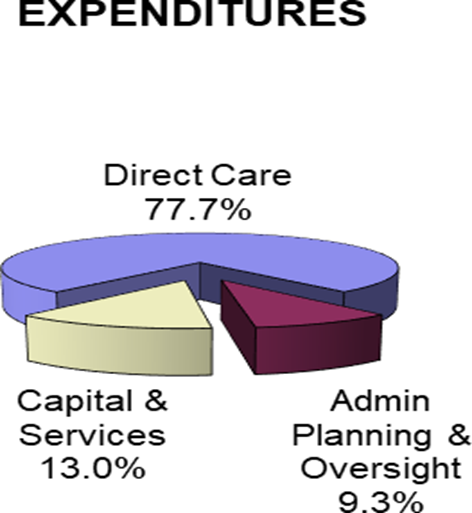   Living Our Mission   The Preble County Mental Health and Recovery Board is statutorily responsible for planning, funding, monitoring, and evaluating substance use and mental health services in Preble County. The Board takes this responsibility very seriously to not only provide basic treatment services to our residents but to expand to provide a full continuum of care to include inpatient and residential services, peer support, harm reduction, suicide and substance use prevention, outreach and diversion, and treatment and supports to children, youth, and adults. The Board believes that mental health and recovery services and support should be accessible and affordable to all Preble County residents.  The focus of every decision is our mission to ensure that quality mental health and addiction services and support are available to all Preble County residents.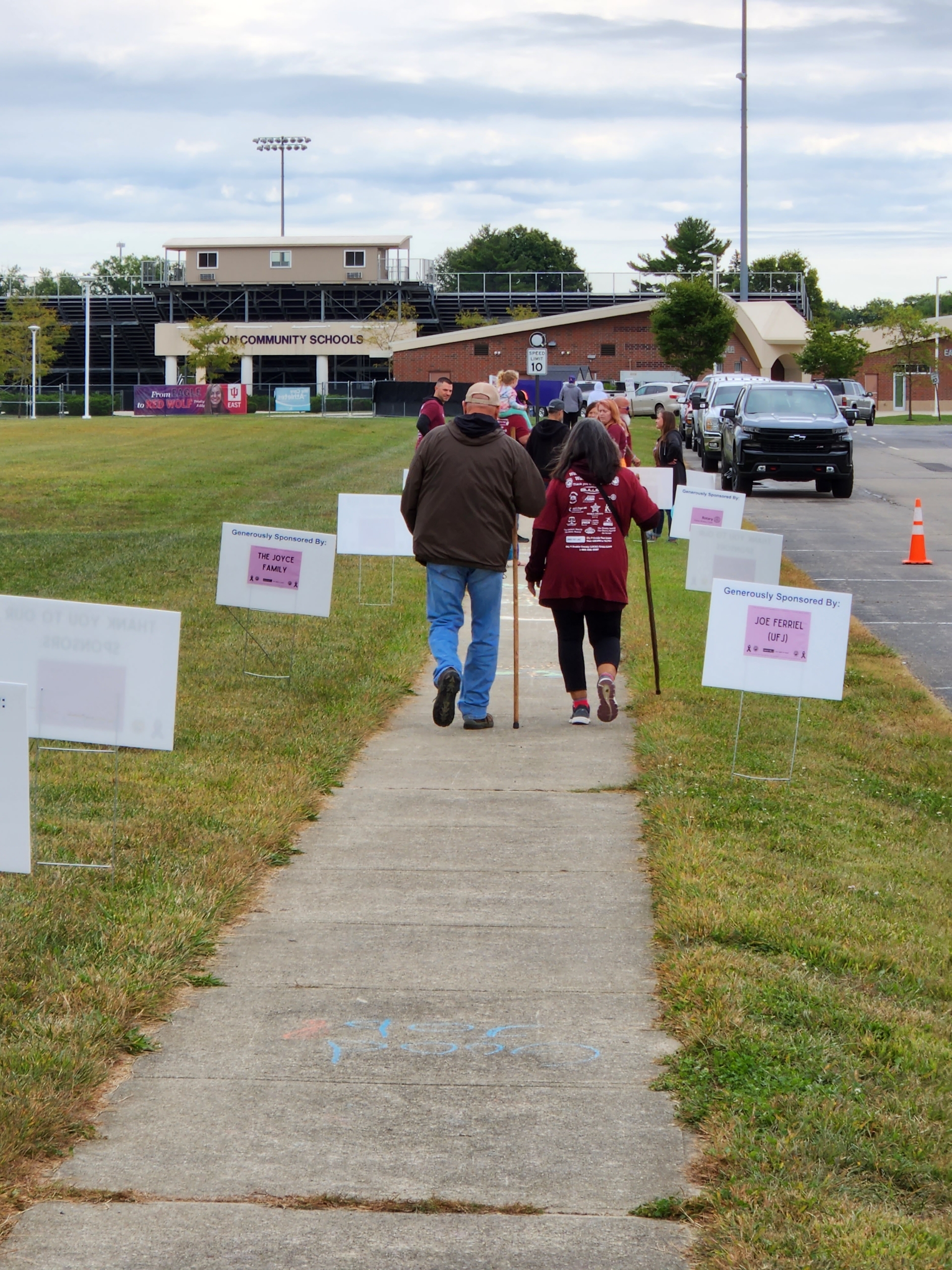 FY22 Report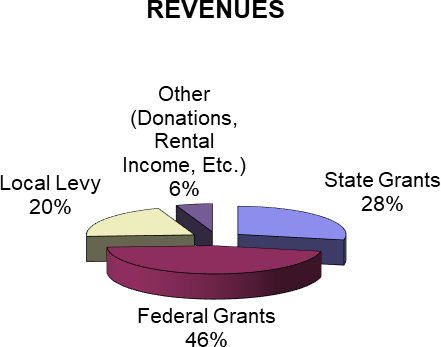 